Accessing Parent/Student InformationNavigate to Charms landing page at www.charmsoffice.com .Log on:Click the green “ENTER” button, and then click “Parents/Students/Members” from the drop down menu. The Charms Parents/Students/Member Area log in screen will display, 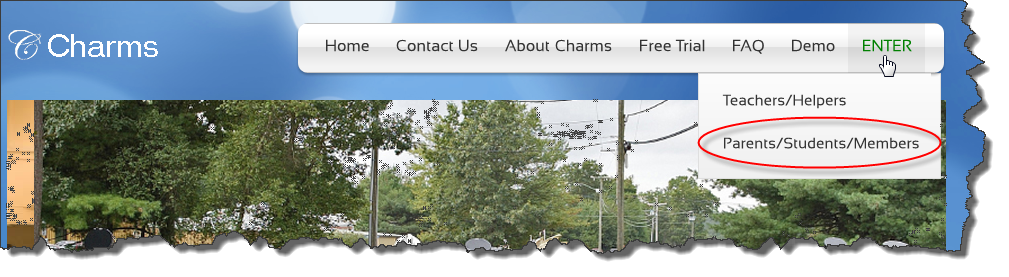 Enter School Name in Your School Code  field (not case sensitive)Click ‘Enter Charms’ button.  The screen will display asking for Student Area Password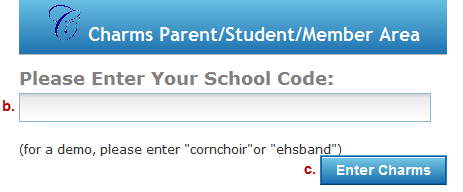 Enter your Student’s FCPS ID Number. Click Enter. The Charms Home page will display. 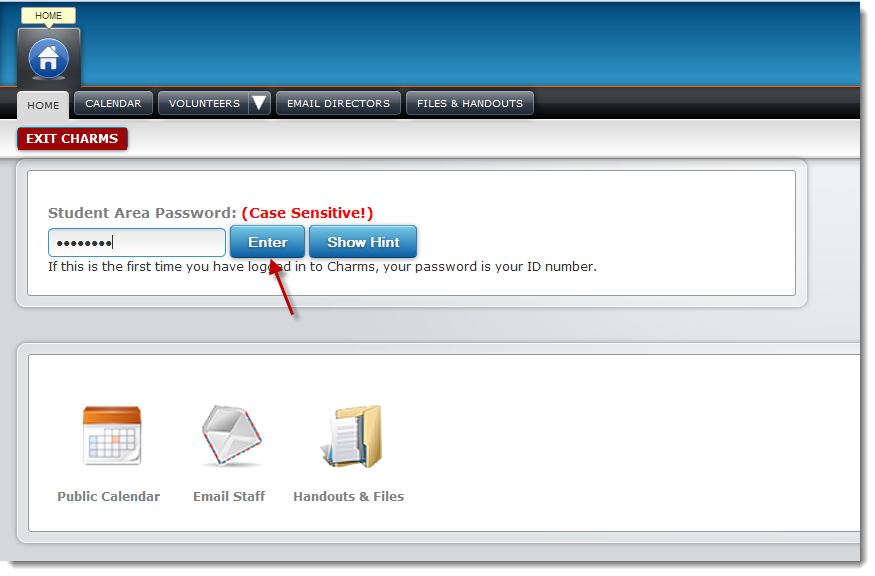 Change Password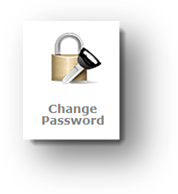 To change Password from Student ID (Acceptable to leave as student ID):From the Home page, click the Change Password icon – The Change Student Password screen will displayEnter Student ID in the Old Password fieldEnter new password into the New Password field and Confirm New Password fields (must be at least 9 characters)Enter a hint that will be helpful in remembering the new password in the New Password Hint field. Click Change Password button- The Home page will display. Note: For all future logins, the new password will be entered into the Student Area Password field.  Also note, passwords are CASE-SENSATIVE, so if a password was created that has Upper Case then it must be entered exactly as it was created.Update Information Verify Student Information (Important for effective communication with teacher): 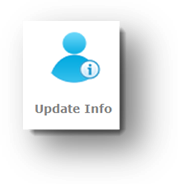 From the Home page, click the Update Info icon – The Update Student Detail screen will display.Confirm student’s informationEnter any changes and click the Update button - The screen will refresh displaying changes.Click the Home icon to return to HomepageHandouts & FilesTo View or Print Handouts:From the Home page, click on Handouts & Files icon. The Files & Handout screen will display with the schools files tab active.  Click appropriate folder to view/print related handout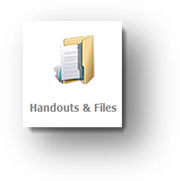 Click on the desired file to openClick Back to Folder List to select additional handouts or to upload a file.To Upload a Scanned/Saved File:From the Home page, click on Handouts & Files icon. The Files & Handouts screen will display with the School Files tab active.  Click My Files tab. The file upload screen will display.Click Browse button. The Choose File to Upload box will appear. Locate the file and click file name to populate File Name field. Click Open. The Files & Handouts screen will display and file location/name will populate the Upload to Teacher field. Click Upload File button.The list of uploaded files will display below with links to the files for viewing. FinancesTo view Finances for Students:From the Home page, click the Finances icon. The Student Financial Statement screen will display.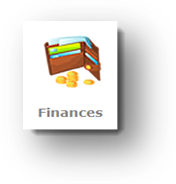 Total Balance due – is a total of all monies due. Balances from previous years are listed under Student Miscellaneous Ledger Detail – this includes money still owed from previous years.Positive Balances will be automatically applied towards student’s fee and trip balanceSample of a student financial record can be found on the last page of this handout.Make a Payment through SchoolPayFrom the Home page, click the Finances icon – Student Financial Statement will display.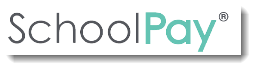 To make a payment:Click on desired Payment button, a screen will displayClick the Pay button – Charms will connect to SchoolPayEnter payment information/make paymentClick Return to Charms to complete the process and display the updated Student’s record reflecting the payment. 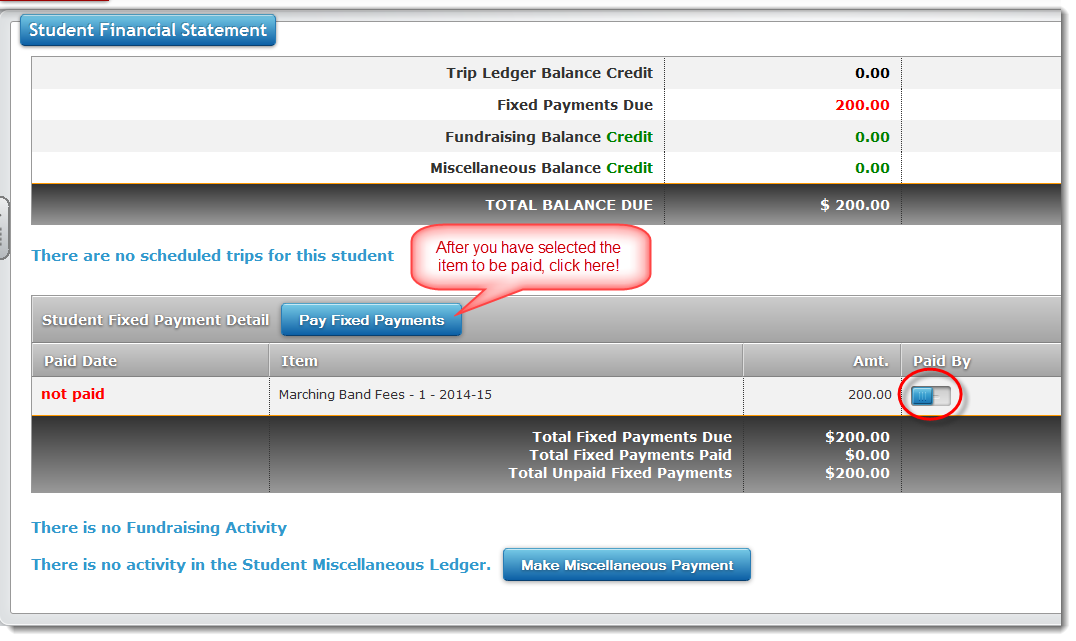 CalendarTo access the calendar:From the Home page, click the Calendar iconCalendar will display – When selected, events will display in a popup window with detailed information about the event. 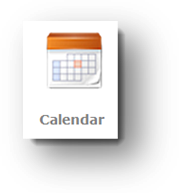 To volunteer:From the Home page, click Calendar icon – Calendar will display Navigate to event using arrows next to month/year, Volunteers needed will be found in the detail with the raised hand that is a link to the volunteer screen.Click on the hand – The Volunteer Opportunities Screen will display for the eventVolunteer activities will be listed below. Enter Name and E-mail address to sign up.Enter cell phone number and select cell phone carrier from drop down menu to receive a text reminder – If no text is desired, enter none in Cell Phone field.Once desired fields are completed click Sign-Up button. The screen will refresh with information saved. Email StaffTo contact Band Director: 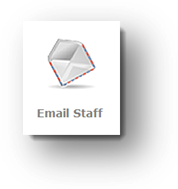 From the Home page, click Email Staff icon – The Email Directors screen  will display a list of available staff membersClick envelope next to name of staff member to contact.Logging OffWhen all desired actions are completed, exit Charms by clicking the red Exit Charms button. Sample Student Finance Record: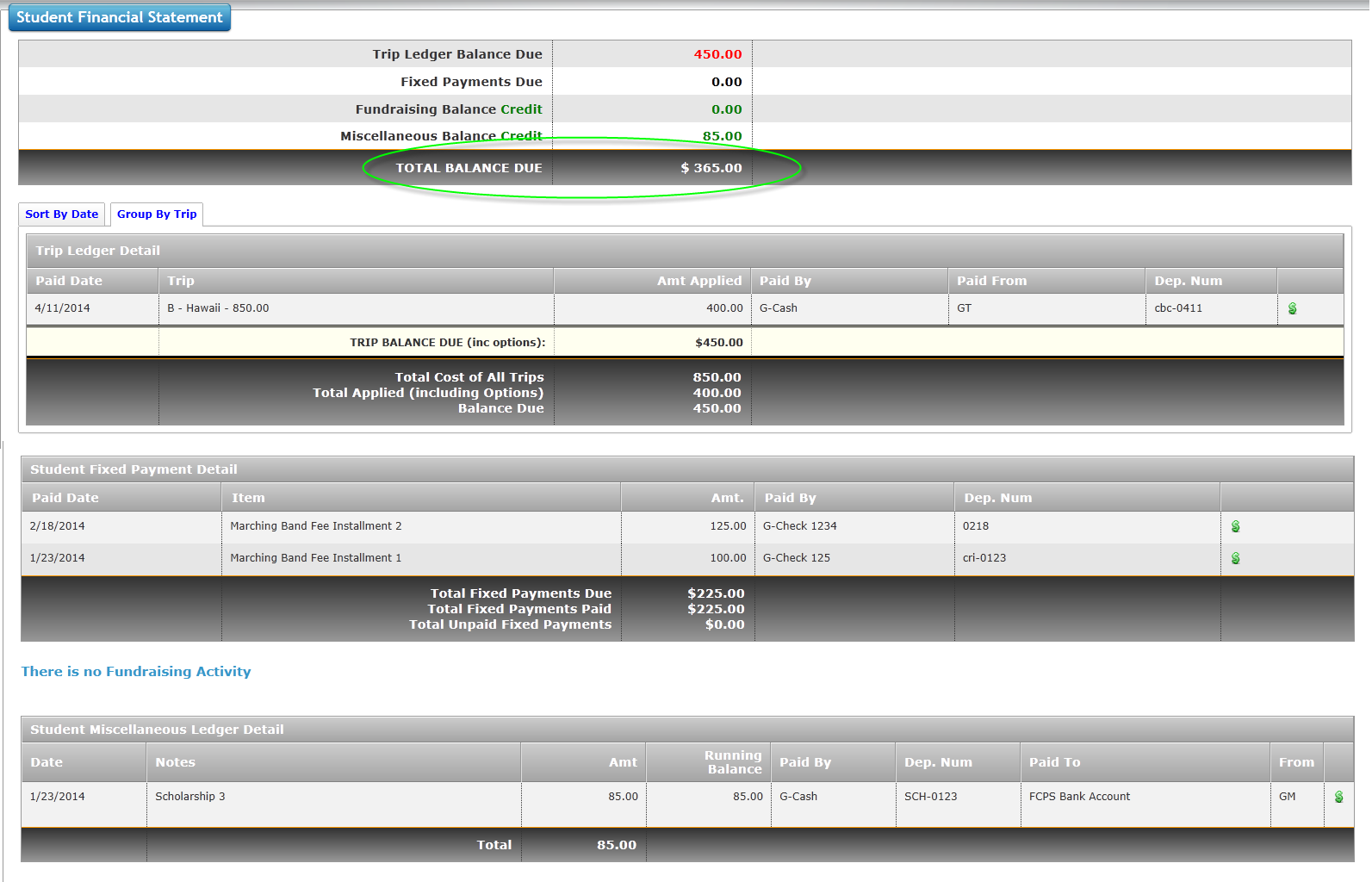 